Doncaster Little Athletics Centre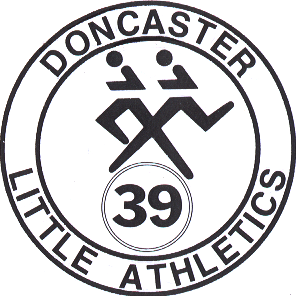 Centre Executive & General Committee - Nomination FormWe wish to nominate:-Name  ………………..…………………………	Phone No.  ……..……………..Club  ………………………………………… Little Athletics ClubFor a position on the Doncaster LAC, Centre Executive (place tick in box)President (a 2 year appointment retiring in even numbered years)Vice President (a 2 year appointment retiring in odd numbered years)Treasurer (a 2 year appointment retiring in even numbered years)Secretary (a 2 year appointment retiring in odd numbered years)Competition Director (a 2 year appointment retiring in odd numbered years)Education Director (a 2 year appointment retiring in even numbered years)Registrar (a 2 year appointment retiring in odd numbered years)orGeneral Committee Member - minimum of 3 to be elected (a 1 year appointment)If nominating as a General Committee Member, please indicate which role you would prefer to perform:Nominated by:				Seconded by:Name  ……………………………………….	Name  ……………………………….Signature  …………………………………..	Signature  …………………………………Nominee to completeI accept this nomination and am prepared to serve the Doncaster Little Athletics Centre in the position indicated above if so elected or appointed.Signed  …………………………………………	Date  ………………………….. * Please attach a statement of the credentials of the nominee.Return to the Centre Secretary no later than September 14th 2020secretary@doncasterlac.org.au orDoncaster Little Athletics CentreP.O Box 1376 Doncaster East 3109Doncaster Little Athletics CentreAppointed Member - Nomination FormWe wish to nominate:-Name  ………………..…………………………	Phone No.  ……..……………..Club  ………………………………………… Little Athletics ClubTo perform a role for the Doncaster LAC (place tick in box)Nominated by:				Seconded by:Name  ……………………………………….	Name  ……………………………….Signature  …………………………………..	Signature  …………………………………Nominee to completeI accept this nomination and am prepared to serve the Doncaster Little Athletics Centre in the role indicated above if so appointed.I acknowledge that as an appointed person, I am not being elected to the Centre Executive and as such do not have any voting rights.Signed  …………………………………………	Date  ………………………….. * Please attach a statement of the credentials of the nominee.Return to the Centre Secretary no later than September 14th 2020secretary@doncasterlac.org.au orDoncaster Little Athletics CentreP.O Box 1376 Doncaster East 3109Minute SecretaryPublic Relations ManagerComputer ManagerOn Track CoordinatorResults / Records ManagerWWC Records ManagerUniforms ManagerCentre Team ManagerSponsorship ManagerRegion DelegateWeb MasterFacilities ManagerMCC Relations ManagerCentre Photographer ManagerSponsorship ManagerMinute SecretaryPublic Relations ManagerComputer ManagerWWC Records ManagerCentre Photographer ManagerUniforms ManagerFacility ManagerRegion DelegateWeb MasterCalender Manager Results / Records Manager